MAT 8. RAZRED (torek, 12. 5. 2020)Rešitve nalog: SDZ (5. del), str. 10/ 5                                               str. 11/ 9                                               str. 12, 13/ 11                                               str. 22/ 5. a                                               str. 23/ 7. a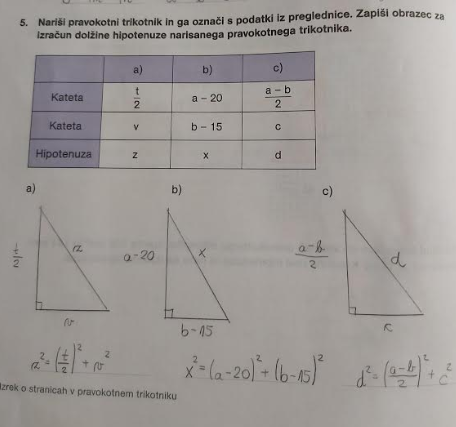 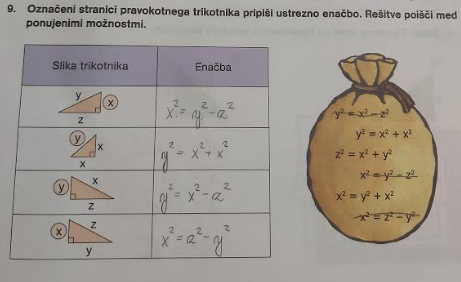 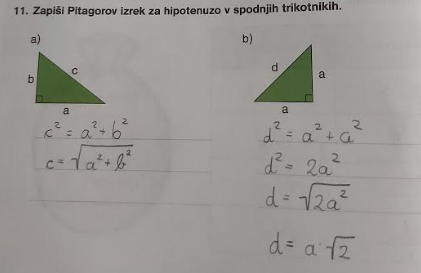 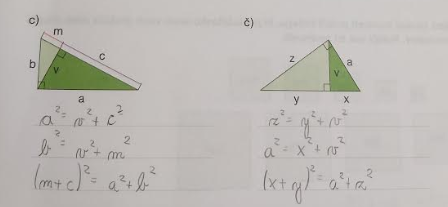 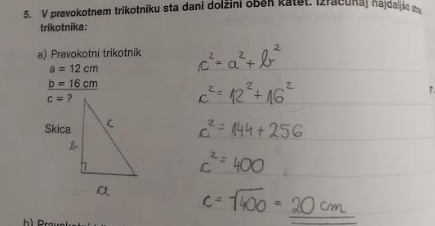 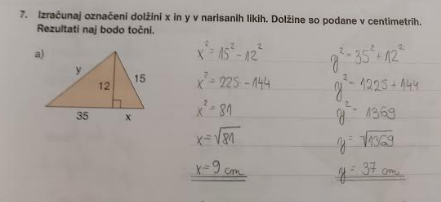 OBRAVNAVA NOVE UČNE SNOVI: UPORABA PITAGOROVEGA IZREKA V PRAVOKOTNIKUUčenci, poznate Pitagorov izrek in veste, da velja samo v pravokotnem trikotniku. Pogosto pa pravokotni trikotnik nastopa tudi v drugih likih in lahko v njih uporabimo Pitagorov izrek.Danes se boste naučili, kako uporabimo Pitagorov izrek v pravokotniku.V zvezek zapiši naslov: UPORABA PITAGOROVEGA IZREKA V PRAVOKOTNIKU.V SDZ (5. del) preberi učno snov na strani 34 in 35.V zvezek zapiši naslednjo nalogo:Izračunaj dolžino diagonale pravokotnika na sliki (pravokotniku označi oglišča).Vidimo, da diagonala razdeli pravokotnik na dva skladna pravokotna trikotnika.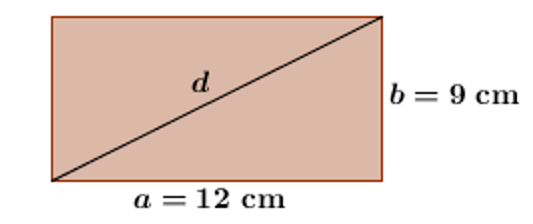 Najprej izpišemo podatke:V pravokotnem trikotniku  je diagonala  HIPOTENUZA, stranici  pa sta KATETI. Zapišemo Pitagorov izrek:Izrazimo še obe kateti:V SDZ (5. del) reši naslednje naloge: str. 35/ 1 (a, b)                                                             str. 36/ 2. a